Publicado en Madrid el 07/02/2023 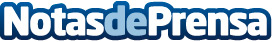 ALOJA EXPERIENCE cierra 150.000€ en su primera ronda liderada por Unitatea/DraperB1 y Successful SPVLa startup madrileña es pionera en la tecnificación del canal de alojamientos turísticos para la creación de campañas de marketing experiencialDatos de contacto:Aloja Experience646790063Nota de prensa publicada en: https://www.notasdeprensa.es/aloja-experience-cierra-150-000-en-su-primera Categorias: Nacional Finanzas Marketing Turismo Emprendedores http://www.notasdeprensa.es